PERSONAL STATEMENT  I am extremely happy to put my candidature to associate with an innovative and vibrant Institution like yours. This allows me to put my competencies to the best, add values to the Institution and contributes to my Professional growth.I have Masters Degree of Library and Information Science (MLISc) from University of Kerala, India as regular batch student.I also have Masters Degree of Sociology (MA SOCIOLOGY) from University of Kerala, India as regular batch student.I have degree in Bachelor of Science Botany (BSc BOTANY)   from University of Kerala, India as regular batch student.I have a Diploma in Computer Application (DCA) at TCIL-IT Under the ministry of Communication and Information Technology Govt.of India.I have a dynamic professional career with more than 10 months experience in Library Profession from State government and Central government institutes. I had engaged in various disciplines such as :Library management software, Digital Library software.Indexing and Abstracting of articles.Selective dissemination of Information and Current awareness service.Article alert service, News paper clipping service.Stock verification and shelf rectification.Classification of Library collection in DDC (Dewey decimal classification), UDC (Universal Decimal Classification), CC (Colon Classification).Cataloguing of Library collection in AACR 2R (Anglo American Cataloguing Code) and CCC (Classification Catalogue Code).CAREER OBJECTIVETo seek an innovative position in a modern Library that promotes individual opportunity and professional growth. Overcome any challenges that my job provides me; mature as an individual in the process and in turn help the Institution’s’ growth.RESEARCH AND THESIS WORKRole of Public Libraries in Socio-Cultural and Educational Development of Rural Population: A Study Based on Public Libraries in Nedumangad Taluk.                              (MLISc Research Thesis)Students’ Participation in Campus Politics: A study Conducted in University College and Mg College ,Thiruvananthapuram. 							     (Research Thesis in Masters of Sociology)EDUCATIONAL QUALIFICATIONMaster of Library and Information Science (M.L.I.Sc 2 Years fulltime course) at Department of Library and Information Science, University of Kerala, in 2015.Master of Arts in Sociology (MA Sociology 2 Years fulltime course) at Department of Sociology, University of Kerala, in 2012.Bachelor of Science in Botany, from University College, Palayam, Trivandrum (Affiliated to University of Kerala) in 2010.Diploma in Computer Application (DCA) at TCIL-IT Under the ministry of Communication and Information Technology Govt.of India.HSE (12th ) from Lourdes Mount Higher Secondary School, Vattappara, Trivandrum, in March 2007. Tenth from Lourdes Mount Higher Secondary School, Vattappara, Trivandrum in March 2005. EXTRA CURRICULAR ACTIVITYNational Cadet Corps ‘C’ Certificate holder and trained as Cadet Captain from (1) Kerala Naval NCC Battalion (2007-2010). Represented Kerala and Lakshadweep directorate at inter-directorate competition ‘Navsenic camp’ at Vishakhapatnam.JOB KNOWLEDGELibrary management software Digital Library softwareIndexing and Abstracting of InformationSelective dissemination of Information and Current awareness serviceArticle alert service and News paper clipping serviceStock verification and Shelf rectification.Classification of Library collection in DDC (Dewey decimal Classification), UDC (Universal Decimal Classification), CC (Colon Classification).Cataloguing of Library collection in AACR 2R (Anglo American Cataloguing Code) and CCC (Classification Catalogue Code).INSTITUTIONAL EXPERIENCESREE CHITRA TIRUNAL INSTITUTE FOR MEDICAL SCIENCES AND TECHNOLOGY (SCTIMST)  An Institute of National Importance under Govt. of  India.(Started working since April 2016 and continues now)Role: DOCUMENTATION ASSISTANTNature of Duties: Preparing review of Literature and documentation of online resources, Documentation of Articles, Preparing abstracts, Classifying and preparing catalogue of documents. Preparing database for the documents published from Institute, Assisting in research work done from the institute.KERALA STATE PLANNING BOARD LIBRARY                                 Role: LIBRARY ASSISTANTNature of Duties  Indexing of articles in journals, Preparing Abstracts, Selective dissemination of Information to project fellows, Current awareness service in economics and policies, Article alert service from journals, News paper clipping service, Stock verification and shelf rectification. Classification of Library collection in DDC (Dewey Decimal Classification) and working with Library management and Digital Library software.One month Internship from Kerala University Library, University of Kerala as a part of completion of Masters of Library and Information Science.PERSONAL DETAILSDate of Birth		: 	28 February, 1990				Gender			: 	MaleMarital Status		: 	SingleNationality		: 	IndianLanguages		: 	English, Hindi, MalayalamDeclaration: I hereby certify that all the above information given herein is true and correct to the best of my knowledge and I assure that, I will render my service for the growth of the institution by keeping the values of my profession.  BINILBINIL.294057@2freemail.com Librarian (MA, MLISc)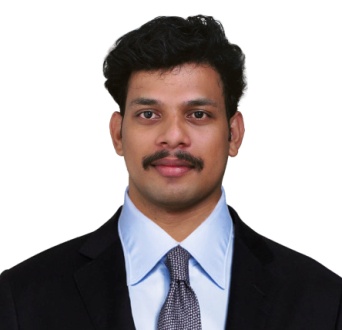 